Lieu de Pratique : Passage à Plougastel-Daoulas, bâtiment et club House. Navigation dans la rade de Brest ou sur la rivière Elorn (jusqu’à Landerneau). Randonnées et compétitions organisées sur d’autres régions (Bretagne, Venise, Paris…). Tarifs 2022-2023 Tarif famille : réduction pour plusieurs adhésions dans la même famille. (Réduction de 10% à partir de la deuxième inscription)**Pour une période différente : se renseigner auprès du secrétariat du club. Horaires 2022-2023, créneaux standards : sur l’eau ou en salle (ergomètres, salle d’étirements et renforcement musculaire). (*) et sous réserve de la présence d’un responsable de créneau(**) Pour les horaires d’été en sortie bateaux : encadrement selon les possibilités, et en fonction de la météo et de la saison : possibilité de séances indoor.- Samedi 10 Septembre (9H30-11H30 ou 14H00-16H00) - Samedi 17, 24 septembre et 1er octobre, de 9H30 -11H30, 14H00-16H00 - Dimanche 18, 25 septembre et 2 octobre, de 9H30-11H30 Tenue recommandée pour sortie sur l’eau : Prévoir une tenue sportive adéquate, proche du footing ou vélo Chaussures pouvant aller dans l’eau, semelles pas trop glissantes. Vêtements souples, pas trop amples pour ne pas gêner le mouvement des jambes et des bras. Ne pas prendre de vêtements en néoprène. Vêtements de rechange pour l’après sortie (vestiaire à disposition).Les inscriptions : Format papier : merci de nous remettre tous les documents demandés sous enveloppe (dossier complet) : fiche d’inscription, questionnaire de santé, attestation du questionnaire de santé, certificat médical)Format numérique : sur le site du club www.brestaviron.fr puis cliquer sur le lien « Adhésions en ligne »Pour avoir des informations sur les sorties et les initiatives du club :Facebook Aviron BrestoisNotre site www.brestaviron.frPar mail : brestaviron@gmail.com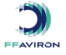 Aviron BrestoisCentre Nautique du Moulin blanc29200 Brest     brestaviron@gmail.com site : www.brestaviron.fr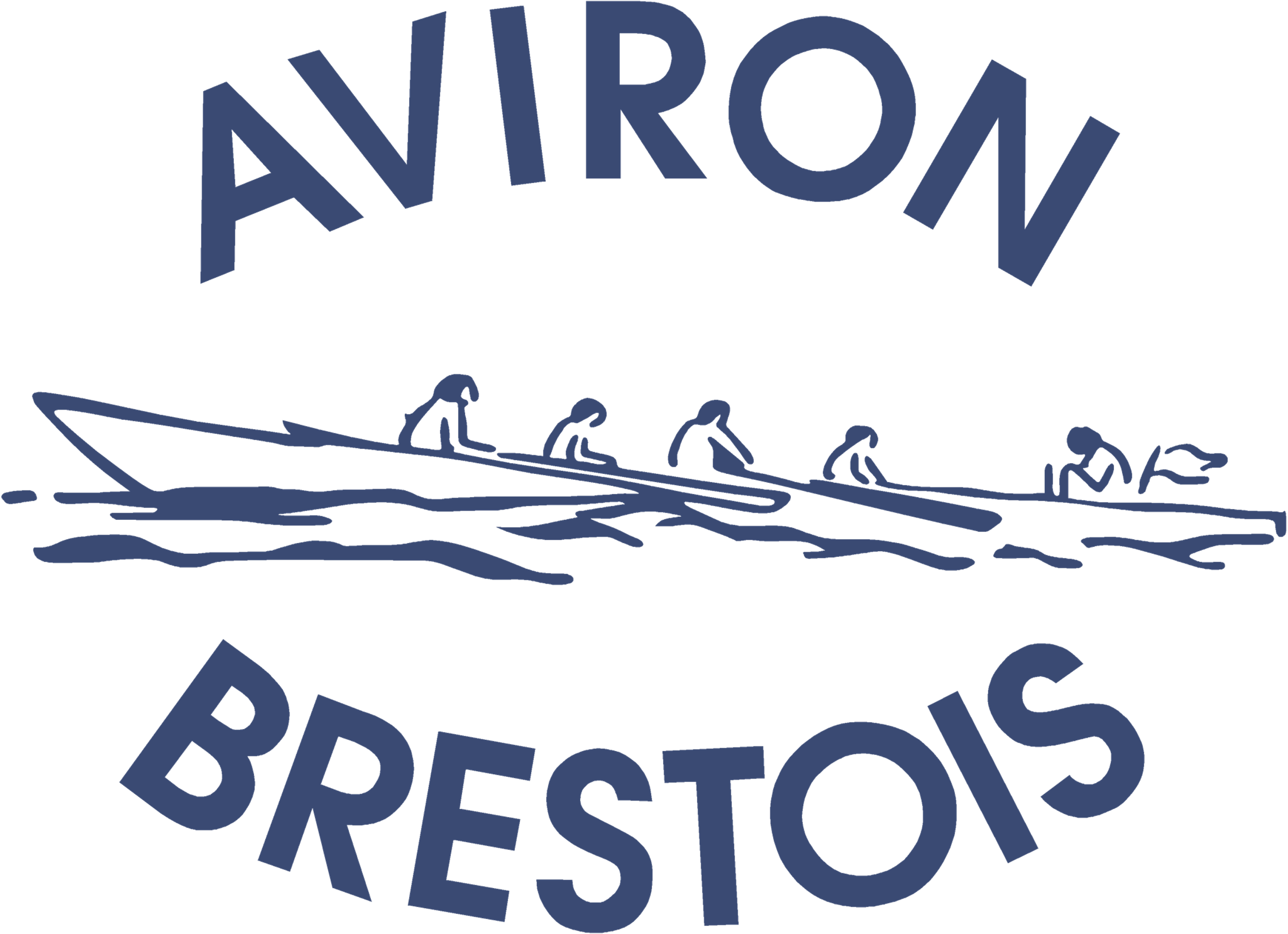 Période Septembre  2022 à fin Août 2023Tarifs réduits pour les 16 à 18 ans, les étudiants et les demandeurs d’emploi (sur justificatif)     Tarif normalAnnée Complète 165€ 220€6 mois (Sept/Fév) ** 115€ 145€Du lundi au vendredi pour rameurs confirmés *9H30-12H00 / 14H-16H30Du lundi au vendredi (**)18H30 - 20H30Vendredi après-midi Loisirs Seniors 14H00 – 16H00Samedi Matin adultes 2 créneaux 8H30-10H30 (rameurs confirmés*) / 9H30 – 11H30Samedi après-midi adultes 14H00 - 16H30Dimanche matin adultes 2 créneaux 8H30-10H30 (rameurs confirmés*) / 9H30 - 11H30Portes ouvertes Septembre :Stage d’initiation (3 séances sur 3 créneaux possibles) : 60 EUR, déductibles de l’adhésionPour vous inscrire et nous suivre : 